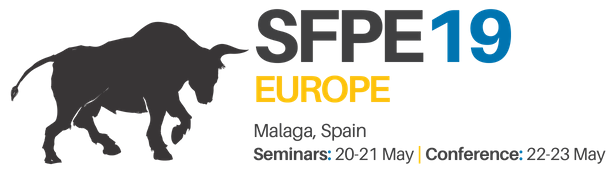 FIRE SAFETY ENGINEERING CONFERENCE AND EXPODeadline: 1 October 2018Presentation abstracts should provide sufficient detail regarding scope, results, and applications to determine the quality and applicability of the engineering concepts that would be presented. The abstract will be used to assess the presentation when selecting the final program. If your presentation is accepted, the presentation summary you provide below will be used for marketing the event and published in the program.Presentations must be noncommercial in nature. Presentations are expected to be 20 minutes in length with an additional 5 minutes for Q&A.Additionally, extended abstracts (~4-6 pages) are encouraged to be provided for accepted presentation topics. Extended abstracts will be distributed to conference attendees. The due date for extended abstracts will be early December, with more information to be provided to accepted presenters.A spectrum of topics related to fire protection engineering is desired for this event.  Please make your selection from the following track topics that SFPE is looking for at this conference.Application must be filled out completely in order to be considered.PresenterPrefix (Mr./Ms.):Name:Suffix (Jr. Sr.,):Designation (PhD, FSFPE, PE, PEng): Job Title:Company:E-Mail:Phone:Bio (This is what will be published. No more than 200 words):Co-PresenterPrefix (Mr./Ms.):Name:Suffix (Jr. Sr.,):Designation (PhD, FSFPE, PE, PEng): Job Title:Company:E-Mail:Phone:Bio (This is what will be published. No more than 200 words):Presentation Title:Presentation Abstract (no more than 750 words, used to select presentations for the program):Learning Objectives (provide details on what will be presented and learning takeaways for attendees):Presentation Summary (no more than 200 words, if selected this will be used for promotion and published in the mobile app):Submit Abstract with a digital headshot of the presenters to: Kendall Talbert at ktalbert@sfpe.org no later than 1 October 2018. Thank you for your interest and support! Architectural	 Insulated façade systems Building envelope Fire resistant building materials Tall Wood Buildings Whole building design Regulatory impact Historic preservation Contract documents Liability Fire Service Operations and management Emergency Responder Health and Safety Threats and vulnerabilities Wellness Response to Large Industrial Fires Tenability Criteria for Fire Fighters Forensics Accident reconstruction Construction analysis System failures- commercial/ residential Laboratory experimentation and research 3D Laser Scanning CFD and FEA computer modelling Resiliency Disasters (earthquake, wind, flood, fire) Post disaster reconnaissance Building and fire codes National Earthquake Hazard Reduction Program  Economic Decision Guide Software (EDGe$) NIST Industry Manufacturing Automotive Construction Building systems Technology Global Impact Fire Safety During Construction New Technology Software Modeling BIM Drone Applications Photogrammetry RFID Monitoring Technologies Dynamic Wayfinding Wildland-Urban Interface Case Studies/Lessons Learned Means of alarm to large areas and population Inhabitant’ preparedness In-place sheltering/shelters External envelope fire behavior in WUI Buildings Climatic Changes Large Areas Evacuation/Evacuation Modeling Wildland-Urban Interface Case Studies/Lessons Learned Means of alarm to large areas and population Inhabitant’ preparedness In-place sheltering/shelters External envelope fire behavior in WUI Buildings Climatic Changes Large Areas Evacuation/Evacuation Modeling